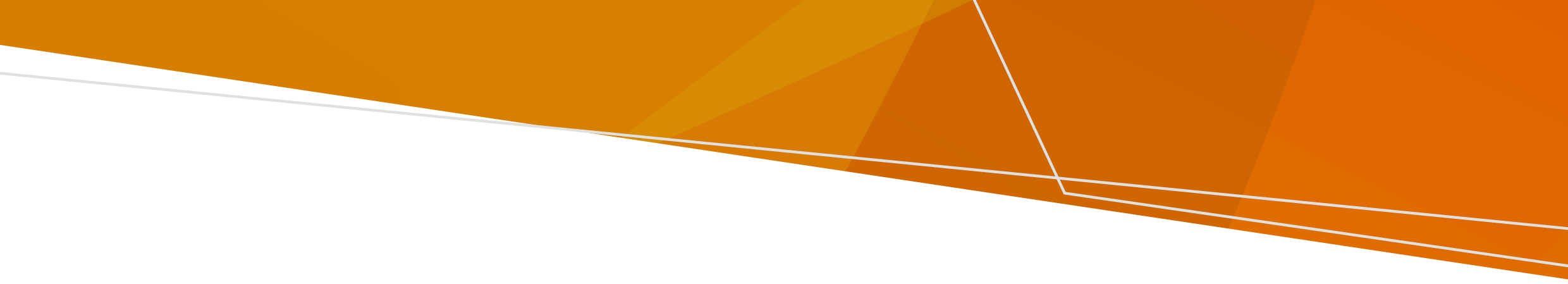 Email completed checklist and supporting documents to:  NEPTFirstAidRegulation@health.vic.gov.auDocument titles must match attachments. Incomplete applications may be returned to the applicant.Source referenced forms from the First Aid website at:https://www.health.vic.gov.au/patient-care/applying-for-a-first-aid-licenceContact person for the purposes of the application:Please refer to the Guideline to an application for renewal of a First Aid Service Licence for further guidance. Checklist for an application for renewal of a First Aid Service licence First Aid Service - LicencingOFFICIALFull name of applicant (person)Name of First Aid Service licence holder (proprietor of licence) 	     Name of First Aid Service                    *if different from aboveNB: if using a business name, must be registered No.Item QDocument title/comments1ApplicationApplicationApplication1Schedule 4 – Application for the renewal of a First Aid Service Licence (attach the completed Schedule)Payment of prescribed fee as per invoice issued from Department of Health2aPlease provide the appropriate information required for your kind of entity (A., B. or C.)Please provide the appropriate information required for your kind of entity (A., B. or C.)Please provide the appropriate information required for your kind of entity (A., B. or C.)A. Natural person (individual or partnership) A. Natural person (individual or partnership) A. Natural person (individual or partnership) Name, address, contact phone, email. B. Company B. Company B. Company Registered company office detailsAustralian Securities and Investments Commission (ASIC) Full Company Extract obtained in the last 30 daysList of directors, board members or controlling officers form (attach the completed form)If subsidiary company, a company structure chart that shows the relationship between entities.2aC. Incorporated Association or other body corporateC. Incorporated Association or other body corporateC. Incorporated Association or other body corporateCont.Registered office of the incorporated association or body corporateCertificate of Incorporation or other documentsMost recent Annual Report or Annual ReturnList of directors, board members or controlling officers form (attach the completed form)2bFor EACH natural person (individual or partnership), or director or officer of the body corporatewho does or who may exercise control over the First Aid Service (i.e., all persons listed on the List of directors, board members or controlling officers form):For EACH natural person (individual or partnership), or director or officer of the body corporatewho does or who may exercise control over the First Aid Service (i.e., all persons listed on the List of directors, board members or controlling officers form):For EACH natural person (individual or partnership), or director or officer of the body corporatewho does or who may exercise control over the First Aid Service (i.e., all persons listed on the List of directors, board members or controlling officers form):Declaration of fitness and propriety form (attach the completed form)Nationally Coordinated Criminal History Check (Police Check) issued within the past 12 months 3Business NameBusiness NameBusiness NameRegistered Business Name extract (where applicable)4Financial Capacity Financial Capacity Financial Capacity Accountant’s statement form (attach the completed form)5InsuranceInsuranceInsurancePublic Liability certificate of currency (minimum $20m)Professional Indemnity certificate of currency (minimum $20m)6Clinical Practice Guidelines (CPGs)Clinical Practice Guidelines (CPGs)Clinical Practice Guidelines (CPGs)Copy of CPGs *Include a Change Log if seeking approval of changes7Clinical Governance Clinical Governance Clinical Governance Clinical Oversight Committee (CoC) Terms of Reference CoC minutes for last 12-month periodCoC review and audit responsibilities Records of adverse patient safety event reviews (including sentinel events)Records of patient transport reviewsPatient care record audits Post event review*Five examples required for each item listed above. Indicate if you do not have five examples in comments column.Staff survey (a copy of the survey and results)Clinical nominee details8Staff CredentiallingStaff CredentiallingStaff CredentiallingStaff credentialling policy and procedures (including qualification verification, competency assessment and supervision practices)Skills maintenance training recordsStaff identification (copy or photo)9Quality Assurance (Intermediate and Advanced Licence Holders only)Quality Assurance (Intermediate and Advanced Licence Holders only)Quality Assurance (Intermediate and Advanced Licence Holders only)Quality Assurance Plan-QAP (including associated policies and procedures)Complains management policyComplaints registerInfection control planQAP certificate of accreditation (Advanced licence holders only)QAP audit report (Advanced licence holders only)10RecordsRecordsRecordsPatient Care Record (PCR) templateStaff record11EquipmentEquipmentEquipmentEquipment maintenance schedule, and evidence of biomedical testingMedication inventory12Event PlanningEvent PlanningEvent PlanningEvent risk assessment*Five examples required. To receive this document in another format, email NEPT, First Aid and Investigations <NEPTFirstAidRegulation@health.vic.gov.au>.Authorised and published by the Victorian Government, 1 Treasury Place, Melbourne.© State of Victoria, Australia, Department of Health, February 2024.Available at First Aid <https://www.health.vic.gov.au/patient-care/first-aid-services>